Products of Agriculture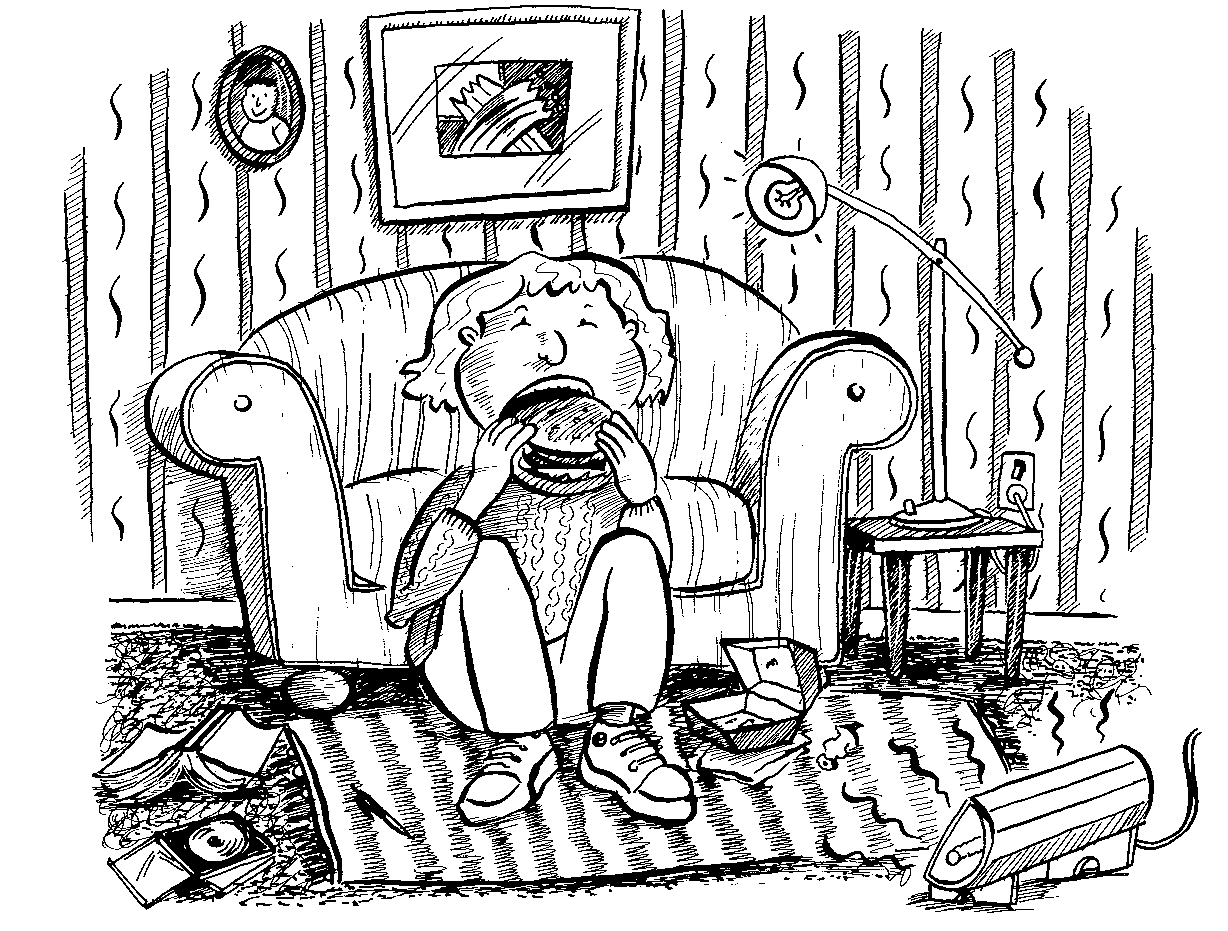      Use this illustration to identify 20 or more products that come from the land.Choose five products and work outwhat is the raw material that was produced on the landwhat has happened to become the product we use or eat